Name____________________________________________________Class_________Art Reflection- HaikuArtwork Title:_____________________________________________________Artist:__________________________________Date _____________________List 5 things you see in this artwork:Write a haiku poem about the artwork using some of the words aboveTitle_____________________________Line 1:_______________________________________ (5 syllables)Line 2:_______________________________________________(7 syllables)Line 3:_______________________________________ (5 syllables)Haiku examples:  (You may not copy these, but these will show you how the syllables work)Rainstorm	Crashing thunder soundWhile the sky drops in contentsAfter, a rainbowDaughterTiny burst of lightJoy erupts like solar flareYou are my sunshineList 5 nouns (things you see):List 5 verbs (action words) that describe  what’s happening in the art:List 5 adjectives that describe the artwork: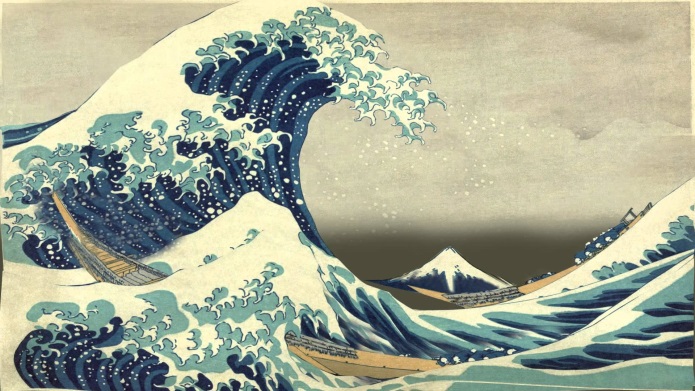 